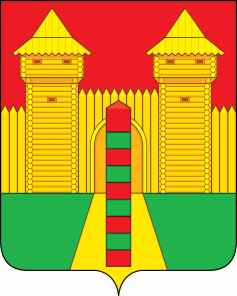 АДМИНИСТРАЦИЯ  МУНИЦИПАЛЬНОГО  ОБРАЗОВАНИЯ«ШУМЯЧСКИЙ РАЙОН»  СМОЛЕНСКОЙ  ОБЛАСТИОТДЕЛ  ПО  ОБРАЗОВАНИЮП  Р  И  К  А  Зот  «25»  августа  2021 г.   № 133          п. ШумячиВ соответствии со статьей 77 Федерального закона «Об образовании в Российской Федерации» от 29.12.2012 № 273-ФЗ, приказом  Министерства образования и науки Российской Федерации от 27.11.2020 № 678 «Об утверждении Порядка проведения всероссийской олимпиады школьников» (далее - Порядок), приказом Департамента Смоленской области по образованию и науке от 23.08.2021  № 741-ОД «О проведении школьного и муниципального этапов Всероссийской олимпиады школьников в 2021-2022 учебном году на территории Смоленской области», в целях повышения качества организационно-методического сопровождения проведения этапов Всероссийской олимпиады школьников на территории муниципального образования «Шумячский район»  Смоленской областиП Р И К А З Ы В А Ю:1. Провести с 29 сентября по 29 октября 2021 года школьный этап Всероссийской олимпиады школьников для учащихся 5-11 классов общеобразовательных учреждений (далее – школьный этап олимпиады).2. Утвердить:2.1. Сроки проведения школьного этапа олимпиады (приложение № 1).2.2. Состав организационного комитета школьного этапа олимпиады (приложение № 2).2.3. Состав жюри школьного этапа олимпиады (приложение № 3).2.4. Состав муниципальных предметно-методических комиссий школьного этапа олимпиады (приложение № 4).2.5. Состав апелляционной комиссии школьного этапа олимпиады (приложение № 5).3. Организационному комитету обеспечить проведение школьного этапа олимпиады. 4. Муниципальным предметно-методическим комиссиям школьного этапа олимпиады до 29 сентября 2021 года  разработать задания и критерии оценивания для школьного этапа олимпиады на основе содержания образовательных программ основного общего и среднего общего образования с учётом методических рекомендаций  центральных предметно-методических комиссий по проведению Всероссийской олимпиады школьников в 2021-2022 учебном году.5. Руководителям  общеобразовательных учреждений:5.1. Организовать проведение школьного этапа олимпиады в указанные сроки.5.2. обеспечить доступ общественных наблюдателей к местам проведения школьного этапа олимпиады, в том числе в период подачи и рассмотрения апелляций.5.3. Рекомендовать провести школьный этап олимпиады по русскому языку и математике в 4-х классах.5.4. Собрать заявления родителей учащихся, заявивших о своём участии в олимпиаде, согласие на сбор, хранение, использование персональных данных и  согласие на публикацию олимпиадной работы своего несовершеннолетнего ребенка, в том числе в информационно-телекоммуникационной сети "Интернет" за 10 рабочих дней до начала школьного этапа олимпиады и передать их в оргкомитет по проведению олимпиады (приложение № 6).5.5.Обеспечить размещение материалов школьного этапа олимпиады на официальных сайтах общеобразовательных учреждений в соответствии с рекомендациями по их структуре и содержанию.5.6. Предоставить протоколы школьного этапа олимпиады по каждому предмету в двухдневный срок после проведения олимпиады по этому предмету  в  электронном виде (формат pdf)  в оргкомитет  для размещения их на сайте Шумячского Отдела по образованию.5.7. Обеспечить хранение работ учащихся в общеобразовательном учреждении сроком на 1 год.5.8. Предоставить отчет о результатах проведения школьного этапа олимпиады (приложение №7) и заявку на участие в муниципальном этапе всероссийской олимпиады школьников (приложение № 8) в Шумячский Отдел по образованию до 30 октября   2021 года.6. Жюри школьного этапа олимпиады:6.1. Осуществить проверку работ участников школьного этапа олимпиады в  соответствии с критериями оценивания выполнения заданий и методиками оценки, разработанными муниципальными предметно-методическими комиссиями.6.2. Организовать с участниками школьного этапа олимпиады последующий  анализ олимпиадных заданий и их решений.7. Менеджеру-методисту Каракуловой О.А.  своевременно размещать на сайте Шумячского Отдела по образованию информацию о подготовке и проведении школьного этапа олимпиады.8.  Контроль за исполнением настоящего приказа оставляю за собой.Начальник Отдела                                                                  И.Г. Кулешова  Сроки проведения школьного этапа Всероссийской олимпиады школьниковв 2021-2022 учебном годуСоставорганизационного комитета по проведению школьного этапа Всероссийской олимпиады школьников в  2021-2022  учебном годуЖюри школьного этапа Всероссийской олимпиады школьниковМБОУ «Шумячская СШ им.В.Ф. Алешина»МБОУ «Первомайская СШ»Литература         Негря Л.Л. – заместитель директора - председатель жюриЧлены жюри: Марченкова Л.Л. – учитель русского языка и литературы;Титова Л.М. – учитель русского языка и литературыБердников И.В. – учитель  литературыАндреенкова Н.Н. – учитель начальных классовХимия        Фадеева Е.А. –  директор - председатель жюриЧлены жюри: Мельникова К.И. – учитель химии, биологии;Лукьянов О.А. – учитель биологииНегря Л.Л. – заместитель директора по УРЧуишева Л.В. – учитель начальных классовИстория                     Негря Л.Л. – заместитель директора - председатель жюриЧлены жюри: Козлова О.В. – учитель истории;Бердников И.В. – учитель истории православной культурыКрупская С.В. – учитель обществознанияЧуишева Л.В. – учитель начальных классовМатематика      Фадеева Е.А. –  директор - председатель жюриЧлены жюри: Жукова Е.В. – учитель математики, физики;Жинь А.П. – учитель математикиЖинь Н.О. – учитель математикиАндреенкова Н.Н. – учитель начальных классовГеография      Фадеева Е.А. –  директор - председатель жюриЧлены жюри: Лукьянов О.А. –  учитель географии, биологии, физики,  ОБЖ;Мельникова К.И –  учитель химии, биологииНегря Л.Л. – заместитель директора по УРЧуишева Л.В. – учитель  начальных классовФизика         Фадеева Е.А. –  директор - председатель жюриЧлены жюри: Лукьянов О.А. –  учитель географии, биологии, физики, ОБЖ;Жукова Е.В. –  учитель математики, физикиЖинь А.П. – учитель математикиЖинь Н.О. – учитель математикиОбществознание            Негря Л.Л. – заместитель директора - председатель жюриЧлены жюри: Козлова О.В. – учитель истории;Крупская С.В. – учитель истории, обществознанияБердников И.В. – учитель истории православной культурыНегря Л.Л. – заместитель директора по УРТехнология            Фадеева Е.А. –  директор - председатель жюриЧлены жюри: Жинь А.П. –  учитель технологии;Жинь Н.О. – учитель технологииЧуишева Л.В. – учитель начальных классовНегря Л.Л. – заместитель директора по УРФизическая культура       Фадеева Е.А. –  директор - председатель жюриЧлены жюри: Буфистов Е.Д. –  учитель физической культуры;Лукьянов О.А. – учитель географии, биологии, физики, ОБЖЧуишева Л.В. – учитель начальных классовНегря Л.Л. – заместитель директора по УРРусский язык       Негря Л.Л. – заместитель директора - председатель жюриЧлены жюри: Титова Л.М. – учитель русского языка и литературы;Марченкова Л.Л. - учитель русского языка и литературыБердников И.В. – учитель  литературыАндреенкова Н.Н. – учитель начальных классовБиология         Фадеева Е.А. –  директор - председатель жюриЧлены жюриМельникова К.И.–  учитель химии, биологии;Лукьянов О.А. – учитель географии, биологии, физики, ОБЖНегря Л.Л. – заместитель директора по УРЧуишева Л.В. – учитель  начальных классовИнформатика      Фадеева Е.А. –  директор - председатель жюриЧлены жюри: Ратников В.С. –  учитель информатики;Жинь А.П. – учитель математикиЖинь Н.О. – учитель математикиАндреенкова Н.Н. – учитель начальных классовИностранный язык      Негря Л.Л. – заместитель директора - председатель жюриЧлены жюри: Ермолаева М.В. – учитель английского языка;Андреенкова Н.Н. – учитель начальных классовКозлова О.В. – учитель историиКрупская С.В. – заместитель директора по ВРЭкология Фадеева Е.А. –  директор - председатель жюриЧлены жюри:Лукьянов О.А. –  учитель географии, биологии, физики, ОБЖ;Мельникова К.И–  учитель химии, биологииНегря Л.Л. – заместитель директора по УРЧуишева Л.В. – учитель  начальных классовОБЖ        Фадеева Е.А. –  директор - председатель жюриЧлены жюри: Лукьянов О.А. –  учитель географии, биологии, физики, ОБЖ;Буфистов Е.Д. – учитель физической культурыНегря Л.Л. – заместитель директора по УРАндреенкова Н.Н. – учитель начальных классовМБОУ «Балахоновская ОШ»          Физика, математика, информатика, биология, химияСухотин А.В. – заместитель директора - председатель жюриЧлены жюри:Хиондерко Н.И. – учитель биологии, химии;Демченкова С.М. – учитель начальных классовСухотина В.А.-учитель географииКруткина Л.И.-учитель информатикиНемецкий язык, география, обществознание, право, технологияСухотин А.В. – заместитель директора - председатель жюриЧлены жюри:Сухотина В.А.  – учитель географии;Семенова С.В. – учитель немецкого языкаКруткина Л.И.- учитель информатикиСтефаненко Л.В.- учитель русского языкаРусский язык, литература, историяСтефаненко Л.В. – директор - председатель жюриЧлены жюри:Данилова О.Н.  – учитель истории;Хиондерко И.Я. – учитель начальных классовДемченкова С.М.- учитель начальных классовСухотина В.А.- учитель географииОБЖ, физкультура, экология, экономикаСухотин А.В. – заместитель директора - председатель жюриЧлены жюри:Сухотина В.А.  – учитель географии;Лукьянов А.А. – учитель физической культурыХиондерко Н.И.- учитель химии, биологииДемченкова С.М.- учитель начальных классовМБОУ «Криволесская ОШ»Русский язык, литература, немецкий языкАфонина Е.Л. – и.о.  директора  - председатель жюриЧлены жюри:Самчук О.А. – учитель русского языка;Голубцова Н. В. – учитель иностранного языкаВоробьева Е.В. – учитель иностранного языкаПанасенкова Г.В. – учитель начальных классовМатематика, информатикаАфонина Е.Л. – и.о.  директора  - председатель жюриЧлены жюри:Терехова Л. П. – учитель математики, физики;Ковалев С.О. – учитель математики, физикиКулешова И.Г. – учитель информатикиПанасенкова Г.В. – учитель начальных классовФизика, химия, биология, географияАфонина Е.Л. – и.о.  директора  - председатель жюриЧлены жюри:Ковалев С.О. – учитель математики, физики;Воробьева  Е.В. – учитель географии, биологии, химии;Терехова Л. П. – учитель математики, физики;Панасенкова Г.В. – учитель начальных классовИстория, обществознание, правоАфонина Е.Л. – и.о.  директора    - председатель жюриЧлены жюри:Воробьева Е.В. – учитель географии, биологии, химии;Панасенкова Г.В. – учитель истории, обществознания;Голубцова Н.В. – учитель иностранного языка;Каракулова О.А. – учитель музыкиТехнология, физкультура, ОБЖ Афонина Е.Л. – и.о.  директора  - председатель жюриЧлены жюри:Лукьянов А.А. – учитель физической культуры;Каракулова О.А. - учитель музыки;Самчук О.А. – учитель технологии;Панасенкова Г.В. – учитель начальных классовМБОУ Надейковичская СШ имени И.П. Гоманкова          Литература, русский языкГнедкова И.И. – заместитель директора - председатель жюриЧлены жюри:Кресова А.В.– учитель истории, обществознанияМагон И.В. –  учитель начальных классов Ковалева Е.П. – учитель иностранного языкаКозлова Т.Ф. – учитель начальных классовХимия, география, экология, биологияГнедкова И.И. – заместитель директора - председатель жюриЧлены жюри:Червонцева Н.А. – учитель химии, биологии; Митькина Е.Е.- учитель биологииМагон Г.Н. – учитель географии Федоткина Е.П. – учитель математикиИстория, обществознание, право, экономикаГнедкова И.И. – заместитель директора - председатель жюриЧлены жюри:Кресова А.В. – учитель истории, обществознания; Магон Г.Н. – учитель экономикиМагон И.В. – учитель начальных классовКовалева Е.П. – учитель иностранного языкаМатематикаГнедкова И.И. – заместитель директора - председатель жюриЧлены жюри:Федоткина Е.П. – учитель математики; Равковская С.Н. – учитель математики, физикиМагон И.В. – учитель начальных классовКозлова Т.Ф. – учитель начальных классовФизика Гнедкова И.И. – заместитель директора - председатель жюриЧлены жюри:Равковская С.Н. – учитель математики, физики;Федоткина Е.П. –учитель математикиМагон И.В. – учитель начальных классовКозлова Т.Ф. – учитель начальных классовТехнологияГнедкова И.И. – заместитель директора - председатель жюриЧлены жюри:Гращенков В.И. – учитель технологии;Филимонов Е.И. – учитель физической культурыОсмоловская С.И. – учитель технологииМагон И.В. – учитель начальных классовФизическая культура, ОБЖГнедкова И.И. – заместитель директора - председатель жюриЧлены жюри:Гращенков В.И. – учитель технологии;Филимонов Е.И. – учитель физической культуры, ОБЖКозлова Т.Ф. – учитель начальных классовКресова  А.В. – учитель истории и обществознанияИнформатикаГнедкова И.И. – зам. директора - председатель жюриЧлены жюри:Федоткина Е.П. – учитель информатики;Равковская С.Н. – учитель математикиМагон И.В. – учитель начальных классовЧервонцева Н.А. – учитель химии, биологииИностранный языкГнедкова И.И. – заместитель директора - председатель жюриЧлены жюри:Ковалева Е.П. – учитель немецкого языка;Магон И.В. – учитель начальных классовКозлова Т.Ф. – учитель начальных классов.МБОУ «Краснооктябрьская СШ»Физика, математика, информатика,           Александрова М.В. – заместитель директора - председатель жюриЧлены жюри:Новикова В.Э. – учитель математики, информатики;Терехова Л.П. – учитель математики, физики;Бондарева С.А. – учитель химии, биологии;Макаренкова Л.А. – учитель географии, истории.География, биология, химия, экология          Александрова М.В. – заместитель директора - председатель жюриЧлены жюри:Бондарева С.А. - учитель химии, биологии;          Макаренкова Л.А. – учитель географии, истории;Макаренкова В.М. – учитель биологии, экологии;Терехова Л.П. – учитель математики, физики.Русский язык, литература, МХК           Александрова М.В. – заместитель директора - председатель жюриЧлены жюри:Оглоблина Л.В. –  учитель русского языка, литературы;Самчук О.А. – учитель русского языка и литературы;Костенич Н.Н. – учитель начальных классов;Мельникова М.А. - учитель начальных классов.История, обществознание, право, экономика          Александрова М.В. – заместитель директора - председатель жюриЧлены жюри:           Малахова Т.Е. – учитель истории, обществознания;Макаренкова Л.А. – учитель географии, истории;Самчук О.А.  – учитель русского языка и литературы;Оглоблина Л.В. –  учитель русского языка, литературы.Иностранный язык (французский)Александрова М.В. – заместитель директора - председатель жюриЧлены жюри:          Ерохова Н.И. – учитель французского языка;Бондарева С.А. – учитель французского языка; Самчук О.А.  – учитель русского языка и литературы;Оглоблина Л.В. –  учитель русского языка, литературы.Физическая культура, ОБЖ	Александрова М.В. – заместитель директора - председатель жюриЧлены жюри:Дмитриев В.Е. – учитель физкультуры, ОБЖ;Костенич Н.Н. – учитель начальных классов;Мельникова М.А. - учитель начальных классов;Геталова Л.М. – учитель технологии, ИЗО, музыки.Технология           Александрова М.В. – заместитель директора - председатель жюриЧлены жюри:Дмитриев В.Е. – учитель физкультуры, ОБЖГеталова Л.М. – учитель технологииКостенич Н.Н. – учитель начальных классов;          Мельникова М.А. - учитель начальных классов.МБОУ «Руссковская СШ»          Русский язык, литератураСлободчиков В.Л. – директор - председатель жюриЧлены жюри:Мартынова А.И. – учитель русского языка и литературы;Колягина М.Н. - учитель русского языка и литературы;Корнеева Т. М. – учитель начальных классов;Голубцова Н.В. – учитель немецкого языка.          МХК, история, обществознание, экономика, правоЧурикова О.А. – заместитель директора - председатель жюриЧлены жюри:Хиондерко Т.Н. – учитель географии;Рябинина В.В. -учитель истории, обществознания,Корнеева Т. М. – учитель начальных классов;Голубцова Н.В. – учитель немецкого языка.          Немецкий языкЧурикова О.А. – заместитель директора - председатель жюриЧлены жюри:Голубцова Н.В. – учитель немецкого языка;Колягина М.Н. - учитель русского языка и литературы;Мартынова А.И. – учитель русского языка и литературы;Чобану С.М. – учитель начальных классов          Химия, физика, биологияЧурикова О.А. - заместитель директора - председатель жюриЧлены жюри:Слободчиков В.Л. – директорВоробьева Е.В. – учитель химии, биологии;Кришталева Н.П. - учитель химии, биологииХиондерко Т.Н. – учитель географии;          Математика, информатикаСлободчиков В.Л. – директор - председатель жюриЧлены жюри:Чурикова О.А. – учитель математики, информатики;Чобану С.М. -  учитель начальных классов;Кришталева Н.П. - учитель химии, биологии;Хиондерко Т.Н. – учитель географии.          География,  экологияСлободчиков В.Л. – директор - председатель жюриЧлены жюри:Хиондерко Т.Н. – учитель географии;Воробьева Е.В. – учитель химии, биологии;Кришталева Н.П. - учитель химии, биологии;Чобану С.М. –учитель начальных классовТехнология, физкультура, ОБЖЧурикова О.А. – заместитель директора - председатель жюриЧлены жюри:Мартынова А.И.– учитель технологии;Гращенков В.И. – учитель физической культуры  технологииТкачев Е.Г. – учитель ОБЖ;Чобану С.М. –учитель начальных классовСОГБОУ "Шумячская санаторная школа-интернат"ЛитератураДонченко А.М - заместитель директора - председатель жюриЧлены жюри:Парфёнова Н.П. - учитель русского языка и литературыВинидиктова Т.В. - учитель русского языка и литературыТиханкова А.Ю.- учитель иностранного языкаЛазарева С.Н.- учитель иностранного языкаХимияВинидиктова Т.В. –директор-председатель жюриЧлены жюри:Должикова Л.С. - учитель химииМакаренкова Е.П. - учитель биологииБунцева Е.А.- учитель математики, физики, информатикиДонченко А.В.- учитель географииИсторияДонченко А.М - заместитель директора - председатель жюриЧлены жюри:Донченко А.В. - учитель истории, географии, ИЗО, технологии.Макаренков А.Г. - учитель историиМакаренкова Е.П. - учитель биологииЗеликова О.А.- учитель начальных классовМатематикаВинидиктова Т.В. –директор-председатель жюриЧлены жюри:Бунцева Е.А - учитель математики, информатики, физикиСухотин Н.В. - учитель математикиДолжикова Л.С. - учитель химииЗеликова О.А.- учитель начальных классовГеографияВинидиктова Т.В. –директор-председатель жюриЧлены жюри:Донченко А.В. - учитель истории, географии, ИЗО, технологии.Макаренкова Е.П.- учитель биологииМакаренков А.Г. - учитель историиПарфенова Н.П.- учитель русского языка и литературыФизикаДонченко А.М - заместитель директора - председатель жюриЧлены жюри:Бунцева Е.А - учитель математики, информатики, физикиСухотин Н.В.- учитель математикиДолжикова Л.С. - учитель химииТиханкова А.Ю.- учитель иностранного языкаОбществознаниеВинидиктова Т.В. –директор-председатель жюриЧлены жюри:Донченко А.М. - учитель обществознанияМакаренков А.Г. - учитель историиДонченко А.В.- учитель истории, географии, ИЗО, технологииЗеликова О.А.- учитель начальных классовТехнологияВинидиктова Т.В. –директор-председатель жюриЧлены жюри:Донченко А.В. - учитель истории, географии, ИЗО, технологии.Николаенков С.В.- учитель музыкиЛапин С.В. - учитель физической культурыЛазарева С.Н.- учитель начальных классовФизическая культураДонченко А.М - заместитель директора - председатель жюриЧлены жюри:Лапин С.В. - учитель физической культурыТиханкова А.Ю.- учитель иностранного языка , ОБЖЗеликова О.А.- учитель начальных классовЛазарева С.Н.- учитель начальных классовРусский языкДонченко А.М - заместитель директора - председатель жюриЧлены жюри:Парфёнова Н.П. - учитель русского языка и литературыВинидиктова Т.В. - учитель русского языка и литературыТиханкова А.Ю.- учитель иностранного языкаЛазарева С.Н.- учитель иностранного языкаБиологияВинидиктова Т.В. –директор-председатель жюриЧлены жюри:Макаренкова Е.П. - учитель биологииДолжикова Л.С. - учитель химииДонченко А.В.- учитель истории, географии, ИЗО, технологииБунцева Е.А - учитель математики, информатики, физикиИнформатикаВинидиктова Т.В. –директор-председатель жюриЧлены жюри:Бунцева Е.А - учитель математики, информатики, физикиСухотин Н.В. - учитель математикиЛапин С.В. - учитель физической культурыПарфёнова Н.П. - учитель русского языка и литературыИностранный языкДонченко А.М - заместитель директора - председатель жюриЧлены жюри:Лазарева С.Н. - учитель иностранного языка, начальных классовТиханкова А.Ю - учитель иностранного языкаПарфёнова Н.П. - учитель русского языка и литературыЛапин С.В. - учитель физической культурыОБЖВинидиктова Т.В. –директор-председатель жюриЧлены жюри:Тиханкова А.Ю - учитель иностранного языка, ОБЖЛапин С.В. - учитель физической культурыНиколаенков С.В.- учитель музыкиМакаренков А.Г. - учитель историиСостав муниципальных предметно-методических комиссий школьного этапа Всероссийской олимпиады школьников в 2021-2022 учебном годуНачальные классы   (русский язык,  математика)Марченкова Л.А.                  -        учитель МБОУ «Шумячская СШ                                                          им.В.Ф. Алешина»Бодылева Е.А.                       -       учитель МБОУ «Шумячская СШ                                                          им.В.Ф. Алешина»Состав  апелляционной комиссии школьного этапа Всероссийской олимпиады школьников в 2021-2022 учебном году                 Приложение 6                                                                   к приказу начальника Отдела по образованию                      Администрации муниципального образования                                                         «Шумячский район» Смоленской области                                             от « 25»  августа  2021 г.  № 133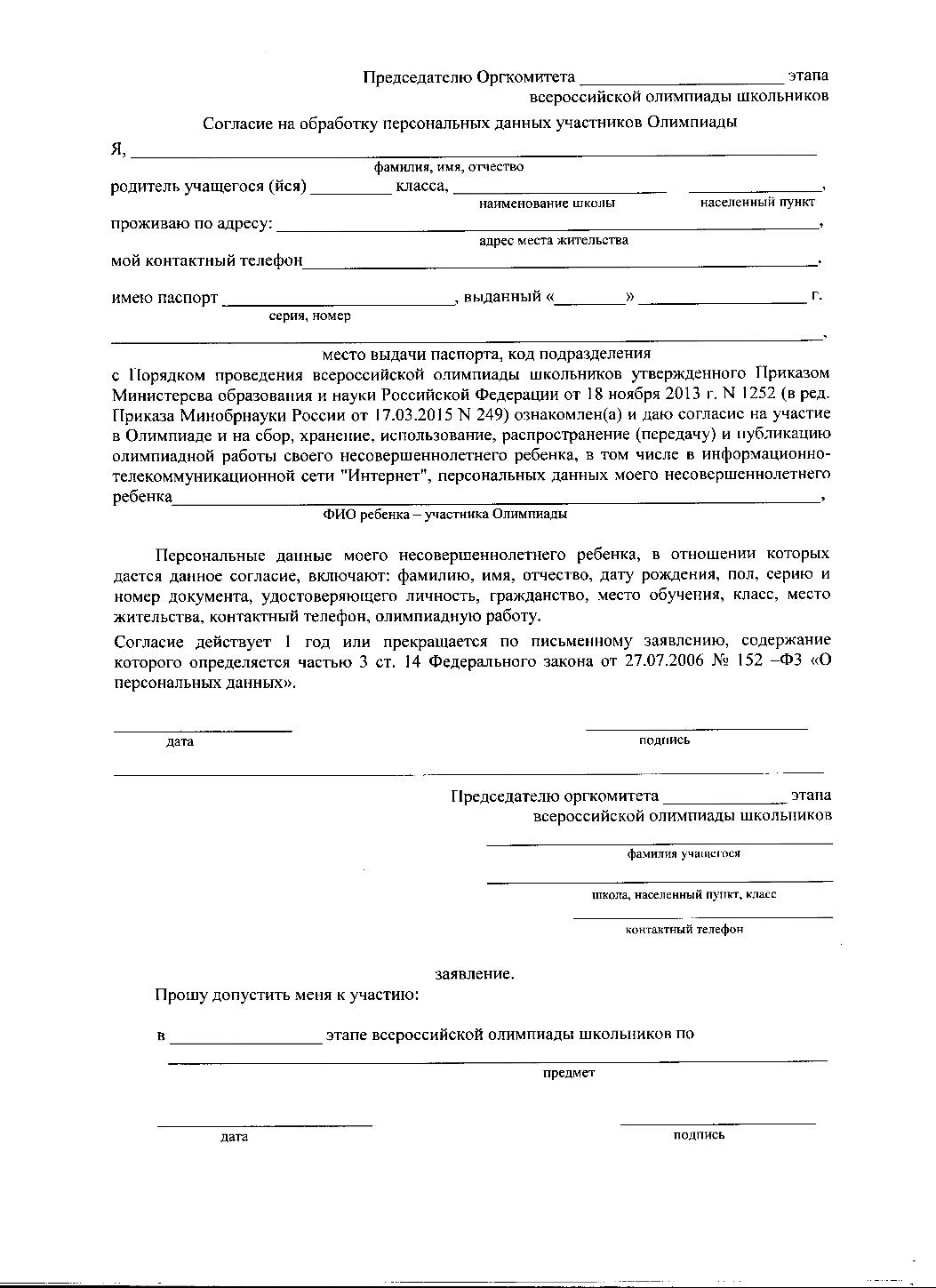 Информация о результатах проведения школьного этапа Всероссийской олимпиады школьников В  2021/2022 учебном годумуниципальное бюджетное общеОбразовательное учреждение ____________________________________________________________________________________Количество учащихся 5-11 (5-9) классов _______________Количество учащихся, принявших участие в олимпиаде:_________________(Учащийся, принявший участие в нескольких олимпиадах, считается только 1 раз).ЗАЯВКАна участие в муниципальном этапеВсероссийской олимпиады школьниковв 2021/2022 учебном годупо_________________ (предмет)  Ф.И.О. сопровождающего участников олимпиады   Руководитель ОУ  ДатаО  проведении     школьного         этапа      Всероссийской олимпиады школьников в   2021-2022  учебном году на территории муниципального образования «Шумячский район»  Смоленской области        Приложение 1 к приказу начальника Отдела по образованию Администрации муниципального образования «Шумячский район» Смоленской области от  «25»  августа  2021 г. № 133Дата Время начала проведенияПредмет29 сентября 2021 года10 часовфизика30 сентября 2021 года10 часовтехнология, история01 октября 2021 года10 часовобществознание, мировая художественная культура06 октября 2021 года10 часовбиология07 октября 2021 года10 часоврусский язык, физическая культура08 октября 2021 года10 часовиностранный язык (немецкий, английский, французский), основы безопасности жизнедеятельности13 октября 2021 года10 часовхимия14 октября 2021 года10 часовправо15 октября 2021 года10 часовастрономия20 октября 2021 года10 часовматематика21 октября 2021 года10 часовэкономика22 октября 2021 года10 часовлитература27 октября 2021 года10 часовинформатика28 октября 2021 года10 часовэкология29 октября 2021 года10 часовгеографияПриложение 2 к приказу начальника Отдела по образованию Администрации муниципального образования «Шумячский район» Смоленской области от  « 25»  августа   2021 г. №  1331.Каракулова Ольга Александровна -менеджер -  методист Шумячского Отдела по образованию,председатель оргкомитета;2.Афонина Елена Леонидовна-менеджер  Шумячского Отдела по образованию, заместитель председателя оргкомитета;Члены оргкомитета:Члены оргкомитета:Члены оргкомитета:Члены оргкомитета:3.Агафонова СветланаФедоровна-учитель МБОУ «Шумячская СШ им.В.Ф. Алешина», руководитель РМО учителей географии;4.Василенкова Ольга Владимировна-учитель МБОУ «Шумячская СШ им.В.Ф. Алешина», руководитель РМО учителей биологии, химии.5.Новикова  Виктория Эдуардовна-учитель МБОУ «Краснооктябрьская СШ», руководитель РМО учителей математики;6.Чурикова Ольга Александровна-учитель МБОУ «Руссковская СШ», руководитель РМО учителей информатикиПриложение 3 к приказу начальника Отдела по образованию Администрации муниципального образования «Шумячский район» Смоленской области от  «25»  августа  2021  г.  № 133Литература Литература Мослякова И.А.Члены жюри:Мослякова И.А.Члены жюри:-учитель русского языка и литературы - председатель жюриучитель русского языка и литературы - председатель жюриучитель русского языка и литературы - председатель жюриШашкова В.В.Шашкова В.В.-учитель русского языка и литературыучитель русского языка и литературыучитель русского языка и литературыСидорова Т.В.Тарасенкова М.В. Богатырева Н.А.Сидорова Т.В.Тарасенкова М.В. Богатырева Н.А.---учитель русского языка и литературыучитель русского языка и литературызаместитель директора по УРучитель русского языка и литературыучитель русского языка и литературызаместитель директора по УРучитель русского языка и литературыучитель русского языка и литературызаместитель директора по УРХимияХимияКолотина Н.Л.Члены жюри:Колотина Н.Л.Члены жюри:-учитель химии, биологии – председатель жюриучитель химии, биологии – председатель жюриучитель химии, биологии – председатель жюриВасиленкова О.В.Коптева В.В.Сидоренкова Л.И.Богатырева Н.А.Василенкова О.В.Коптева В.В.Сидоренкова Л.И.Богатырева Н.А.----учитель биологииучитель биологиизаместитель директора заместитель директора учитель биологииучитель биологиизаместитель директора заместитель директора учитель биологииучитель биологиизаместитель директора заместитель директора ИсторияИсторияСтепанова Н.Ф.Члены жюри:Степанова Н.Ф.Члены жюри:-учитель истории - председатель жюриучитель истории - председатель жюриучитель истории - председатель жюриБогатырева Н.А.Козлова Е.В.Сидоренкова Л.И.Агафонова С.Ф.Богатырева Н.А.Козлова Е.В.Сидоренкова Л.И.Агафонова С.Ф.--учитель историиучитель истории заместитель директора учитель географииучитель историиучитель истории заместитель директора учитель географииучитель историиучитель истории заместитель директора учитель географииМатематикаМатематикаГращенкова Т.Г.Члены жюри:Гращенкова Т.Г.Члены жюри:-учитель математики - председатель жюриучитель математики - председатель жюриучитель математики - председатель жюриНовикова В.В.Казакова Н.М.Братушкина Е.И.Кочетов А.А.Новикова В.В.Казакова Н.М.Братушкина Е.И.Кочетов А.А.----учитель математикиучитель математикиучитель математикиучитель физикиучитель математикиучитель математикиучитель математикиучитель физикиучитель математикиучитель математикиучитель математикиучитель физикиГеография, экономикаГеография, экономикаАгафонова С.Ф.Члены жюри:Коптева В.В.Агафонова С.Ф.Члены жюри:Коптева В.В.--учитель географии - председатель жюриучитель географииучитель географии - председатель жюриучитель географииучитель географии - председатель жюриучитель географииВасиленкова О.В.Богатырева Н.А.Колотина Н.Л.Василенкова О.В.Богатырева Н.А.Колотина Н.Л.-учитель биологиизаместитель директораучитель химииучитель биологиизаместитель директораучитель химииучитель биологиизаместитель директораучитель химииФизикаФизикаБогатырева Н.А.Члены жюри:Богатырева Н.А.Члены жюри:-заместитель директора - председатель жюризаместитель директора - председатель жюризаместитель директора - председатель жюриНовикова В.В.Кочетов А.А.Казакова Н.М.Гращенкова Т.Г.Новикова В.В.Кочетов А.А.Казакова Н.М.Гращенкова Т.Г.--учитель математикиучитель физикиучитель математикиучитель математикиучитель математикиучитель физикиучитель математикиучитель математикиучитель математикиучитель физикиучитель математикиучитель математикиОбществознаниеОбществознаниеСтепанова Н.Ф.Члены жюри:Степанова Н.Ф.Члены жюри:-учитель истории - председатель жюриучитель истории - председатель жюриучитель истории - председатель жюриБогатырева Н.А.Козлова Е.В.Сидоренкова Л.И.Агафонова С.Ф.Богатырева Н.А.Козлова Е.В.Сидоренкова Л.И.Агафонова С.Ф.--учитель историиучитель историизаместитель директораучитель географииучитель историиучитель историизаместитель директораучитель географииучитель историиучитель историизаместитель директораучитель географииТехнология Технология Богатырева Н.А.Члены жюри:Старовойтова Н.Ю.Коптева В.В.Василенкова О.В.Жуков А.А.------заместитель директора - председатель жюриучитель технологииучитель технологииучитель технологииучитель ОБЖзаместитель директора - председатель жюриучитель технологииучитель технологииучитель технологииучитель ОБЖзаместитель директора - председатель жюриучитель технологииучитель технологииучитель технологииучитель ОБЖФизическая культураФизическая культураБогатырева Н.А.Члены жюри:Малахов В.В.Михалев В.Д.Жуков А.А.Сидоренкова Л.И.Богатырева Н.А.Члены жюри:Малахов В.В.Михалев В.Д.Жуков А.А.Сидоренкова Л.И.---заместитель директора - председатель жюриучитель физкультурыучитель физкультурыучитель ОБЖзаместитель директоразаместитель директора - председатель жюриучитель физкультурыучитель физкультурыучитель ОБЖзаместитель директоразаместитель директора - председатель жюриучитель физкультурыучитель физкультурыучитель ОБЖзаместитель директораПравоПравоСтепанова Н.Ф.Степанова Н.Ф.-учитель истории - председатель жюриучитель истории - председатель жюриучитель истории - председатель жюриБогатырева Н.А.Козлова Е.В.Сидоренкова Л.И.Агафонова С.Ф.Богатырева Н.А.Козлова Е.В.Сидоренкова Л.И.Агафонова С.Ф.--учитель историиучитель историизаместитель директораучитель географииучитель историиучитель историизаместитель директораучитель географииучитель историиучитель историизаместитель директораучитель географииРусский язык, МХКРусский язык, МХКМослякова И.А.Члены жюри:Мослякова И.А.Члены жюри:-учитель русского языка и литературы - председатель жюриучитель русского языка и литературы - председатель жюриучитель русского языка и литературы - председатель жюриСидороваТ.В.Шашкова В.В.Тарасенкова М.В.Богатырева Н.А.СидороваТ.В.Шашкова В.В.Тарасенкова М.В.Богатырева Н.А.---учитель русского языка и литературыучитель русского языка и литературыучитель русского языка и литературызаместитель директораучитель русского языка и литературыучитель русского языка и литературыучитель русского языка и литературызаместитель директораучитель русского языка и литературыучитель русского языка и литературыучитель русского языка и литературызаместитель директораБиологияБиологияВасиленкова О.В.Члены жюри:Василенкова О.В.Члены жюри:-учитель химии, биологии- председатель жюриучитель химии, биологии- председатель жюриучитель химии, биологии- председатель жюриКоптева В.В.Колотина Н.Л.Богатырева Н.А.Трубаев В.В.Коптева В.В.Колотина Н.Л.Богатырева Н.А.Трубаев В.В.--учитель биологииучитель химии, биологиизаместитель директораучитель информатикиучитель биологииучитель химии, биологиизаместитель директораучитель информатикиучитель биологииучитель химии, биологиизаместитель директораучитель информатикиИностранный языкИностранный языкКухаренкова  И.Н.Члены жюри:Кухаренкова  И.Н.Члены жюри:-директор - председатель жюридиректор - председатель жюридиректор - председатель жюриМедведская Н.В.Должикова Л.С.Богатырева Н.А.Трубаев В.В.Медведская Н.В.Должикова Л.С.Богатырева Н.А.Трубаев В.В.--учитель иностранного языкаучитель иностранного языказаместитель директораучитель информатикиучитель иностранного языкаучитель иностранного языказаместитель директораучитель информатикиучитель иностранного языкаучитель иностранного языказаместитель директораучитель информатикиЭкологияЭкологияВасиленкова О.В.Члены жюри:Василенкова О.В.Члены жюри:-учитель химии , биологии- председатель жюриучитель химии , биологии- председатель жюриучитель химии , биологии- председатель жюриКоптева В.В.Колотина Н.Л.Богатырева Н.А.Агафонова С.Ф.ОБЖКоптева В.В.Колотина Н.Л.Богатырева Н.А.Агафонова С.Ф.ОБЖ--учитель биологииучитель химии, биологиизаместитель директораучитель географииучитель биологииучитель химии, биологиизаместитель директораучитель географииучитель биологииучитель химии, биологиизаместитель директораучитель географииЖуков А.А.Члены жюри:Жуков А.А.Члены жюри:-преподаватель-организатор ОБЖ - председатель жюрипреподаватель-организатор ОБЖ - председатель жюрипреподаватель-организатор ОБЖ - председатель жюриМалахов В.В.Михалев В.Д.Василенкова О.В.Богатырева Н.А.ИнформатикаМалахов В.В.Михалев В.Д.Василенкова О.В.Богатырева Н.А.Информатика--учитель физкультурыучитель физкультурыучитель биологиизаместитель директораучитель физкультурыучитель физкультурыучитель биологиизаместитель директораучитель физкультурыучитель физкультурыучитель биологиизаместитель директораБогатырева Н.А.Богатырева Н.А.-заместитель директора  – председатель жюризаместитель директора  – председатель жюризаместитель директора  – председатель жюриЧлены жюри:Казакова Н.М.Трубаев В.В.Новикова В.В.Гращенкова Т.Г.Члены жюри:Казакова Н.М.Трубаев В.В.Новикова В.В.Гращенкова Т.Г.----учитель математикиучитель  информатикиучитель математикиучитель математикиПриложение 4к приказу начальника Отдела по образованию Администрации муниципального образования «Шумячский район» Смоленской области от «25»  августа  2021 г.  №  133Литература Тарасенкова М.В.Гнедкова И.И.--учитель МБОУ «Шумячская СШ им. В.Ф. Алешина»учитель МБОУ Надейковичская СШ имени И.П. ГоманковаХимияКолотина Н.Л.-учитель МБОУ «Шумячская СШ им. В.Ф. Алешина»Мельникова К.И. История-учитель МБОУ «Первомайская СШ»Богатырева Н.А.-учитель МБОУ «Шумячская СШ им. В.Ф. Алешина»Степанова Н.Ф.-учитель МБОУ «Шумячская СШ им. В.Ф. Алешина»МатематикаНовикова В.Э.-учитель МБОУ «Краснооктябрьская СШ»Гращенкова Т.Г.-учитель МБОУ «Шумячская СШ им. В.Ф. Алешина»Сухотин А.В.-учитель МБОУ «Балахоновская ОШ»ГеографияАгафонова С.Ф.-учитель МБОУ Шумячская «СШ им. В.Ф. Алешина»Хиондерко Т.Н.-учитель МБОУ «Руссковская СШ»ФизикаКочетов А.А.-учитель МБОУ «Шумячская СШ им. В.Ф. Алешина»Ковалев С.О.-учитель МБОУ «Криволесская ОШ»ОбществознаниеБогатырева Н.А.-учитель МБОУ «Шумячская СШ им. В.Ф. Алешина»Степанова Н.Ф.-учитель МБОУ «Шумячская СШ им. В.Ф. Алешина»Технология Старовойтова Н.Ю.-учитель МБОУ «Шумячская СШ им. В.Ф. Алешина»Гращенков В.И.-учитель МБОУ «Руссковская СШ»Физическая культураБуфистов Е.Д.-учитель МБОУ «Первомайская СШ»Малахов В.В.-учитель МБОУ «Шумячская СШ им. В.Ф. Алешина»ПравоБогатырева Н.А.-учитель МБОУ «Шумячская СШ им. В.Ф. Алешина»Степанова Н.Ф.-учитель МБОУ «Шумячская СШ им. В.Ф. Алешина»Русский языкТарасенкова М.В.-учитель МБОУ «Шумячская СШ им. В.Ф. Алешина»Сидорова Т.В.-учитель МБОУ «Шумячская СШ им. В.Ф. Алешина»Негря Л.Л.-учитель МБОУ «Первомайская СШ»БиологияВасиленкова О.В.-учитель МБОУ «Шумячская СШ им. В.Ф. Алешина»Воробьева Е.В.  Информатика-учитель МБОУ «Криволесская ОШ»Чурикова О.А.-учитель МБОУ «Руссковская СШ»Новикова В.Э. Иностранный язык-учитель МБОУ «Краснооктябрьская СШ»Должикова Л.С.-учитель МБОУ «Шумячская СШ им. В.Ф. Алешина»Медведская Н.В.-учитель МБОУ «Шумячская СШ им. В.Ф. Алешина»ЭкологияВасиленкова О.В.-учитель МБОУ «Шумячская СШ им. В.Ф. Алешина»Макаренкова В.М.-учитель МБОУ «Краснооктябрьская СШ»ОБЖЛукьянов О.А.-учитель МБОУ «Первомайская СШ»Жуков А.А.-преподаватель-организатор ОБЖ МБОУ «Шумячская СШ им. В.Ф. Алешина»ЭкономикаАгафонова С.Ф.-учитель МБОУ «Шумячская СШ им. В.Ф. Алешина»Магон  Г.Н.-учитель МБОУ Надейковичская СШ им.И.П. ГоманковаПриложение 5к приказу начальника Отдела по образованию Администрации муниципального образования «Шумячский район» Смоленской области от «25»  августа  2021 г.  №  1331.2.Кулешова Ирина ГригорьевнаКаракулова Ольга Александровна --начальник Шумячского Отдела по образованию, председатель;менеджер-методист Шумячского Отдела по образованию, заместитель председателя;начальник Шумячского Отдела по образованию, председатель;менеджер-методист Шумячского Отдела по образованию, заместитель председателя;3.Афонина Елена Леонидовна-менеджер  Шумячского Отдела по образованию, секретарьменеджер  Шумячского Отдела по образованию, секретарьЧлены оргкомитета:Члены оргкомитета:Члены оргкомитета:Члены оргкомитета:Члены оргкомитета:4.Агафонова СветланаФедоровна--учитель МБОУ «Шумячская СШ им.В.Ф. Алешина», руководитель РМО учителей географии;5.Чурикова Ольга Александровна--учитель МБОУ «Руссковская СШ», руководитель РМО учителей информатикиПриложение 7 к приказу начальника Отдела по образованию Администрации муниципального образования «Шумячский район»  Смоленской области от «25»  августа  2021 г.  № 133№ п/побщеобразовательные ПредметыКоличество участников (чел.)Кол-во победителей                  (чел.)Кол-во призеров(чел.)Всего приняли участие 1 МХК2Литература3химия4история5математика6география7физика8обществознание9технология (обсл. труд)10технология (техн. труд)11Физкультура12право13русский язык14биология15информатика16немецкий язык17английский язык18Французский язык19экология20ОБЖ21экономика22астрономияИтого:Приложение 8к приказу начальника Отдела по образованию Администрации муниципального образования«Шумячский район» Смоленской области от «25»  августа  2021  г.  № 133 № п\пФ.И.О. участникаДатарожденияОУ(полноеназваниев соответст-вии с Уставом)КлассФ.И.О.лиц,подгото-вившихучастникаолимпиады(должность,местоработы,звание,педстаж,отраслевыенаграды)Домашний адресучастника(индекс,телефон,электрон-ный адрес)Место,занятоенапредшест-вующемэтапев текущемгодуПаспорт-ныеданныеучастни-ка